SPECIFIKIMET TEKNIKE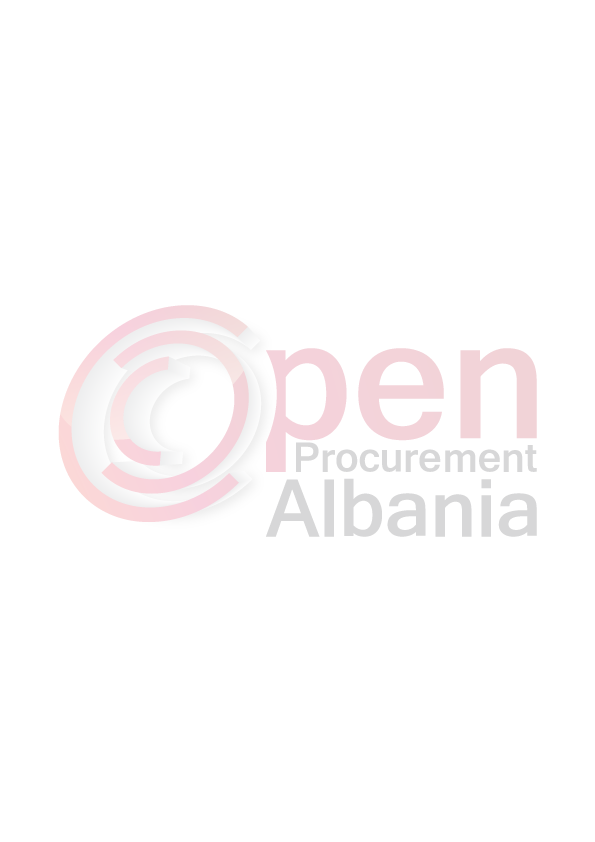 Skicimet, parametrat teknik etj:Lloji: APV(Automjet i Perdorimit Veçantë-Pajisur me Vinç dhe Thike)Marka: Mercedez- BenzFuqia Motorrike: 160 (kW)  Nr.Dyerëve: 2(dy)Garancia: 1vitMjeti duhet te jete  e vitit te prodhimit 1991 te pakten  muaji 9(Shtator) e pas.Lenda djegese:  NafteKamio(Kutia e shpejtesise): manuale Sistemi i drejtimit: Hidraulik dhe  timoni te jete ne krahun e majte. Automjeti duhet te jete i zhdoganuar, i kolauduar, i targuar dhe me leje qarkullimi (të vlefshme lëshuar në Republikën e Shqipërisë).Km e bere(kaluar): ≤ 112,000.0 km,  Sistemi i frenimit: Siguri ABSTipi i automjetit:  Kaminon me 2 akse (4x4 aksi i pare aktiv)Numri i Vendeve ulur: 3(tre)Kapaciteti i Dieselit : 200 litraPesha e Mjetit: 9.0 -10.0 tonMasa maximale e mjetit: ≥ 17.0 Ton  Gomat:  Të reja 100% te pakten të vitit 2015, permasa 3305 12 R 22.5 Sistemi mekanik i vinçit:  duhet të jetë:  plotësisht funksional dhe të lejojë kryerjen e një cikli (shkarkimi  dhe ngarkimi i tij  me një  kapacitet mbi 3.5 Ton  pa zgjatje kolone, zgjatja e parë e kolonës duhet te pakten ≥1.8 ton,   Numri i Zgjatjeve te  kolones ≥4. Sistemi i mekanik/Hidraulik i Thikes: HidraulikKamioni duhet të jetë në gjendje të mirë, të mos kenë rrjedhje karburanti/vaji/uji, të ecin me shpejtësi ≥80 km/orë.Kamioni duhet të jetë në përputhje me legjislacionin në fuqi dhe normat e sigurisë. Dritat e përparme dhe ato të prapme duhet të jenë në gjendje të mirë dhe kamioni duhet të jetë i pajisur me pasqyra reflektuese-(Funksionale)Kamioni duhet të jetë i pajisur me pasqyra të jashtme për të parë prapa- (Funksionale)Makina duhet te paraqitet ne ambientet e Bashkisë Has per te pare nese ploteson kriteret e mesiperme te specifikimeve teknike ne te kundert operatori do te skualifikohet. Automjeti do të merret në dorëzim nga investitori me komision të posaçëm pasi te ekzaminohet dhe testohet.Kushtet e veçanta të garancisë:Garancia e defekteve të jetë për një periudhë deri në një vit pa limit kilometrash. Shitësi do të përgjigjet për riparimin e defekteve jo më vonë se tre ditë nga njoftimi. Difektet e shkaktuara nga drejtuesi i mjetit nuk janë përgjegjësi e shitësit. Përcaktimi i shkakut të difektit do të identifikohet nga një ekspert i cili do të zgjidhet me miratimin e palëve.Nëse kamioni nuk i përmbushin këto kërkesa, konsiderohen si kushte për skualifikim.EmertimiKmKarburantFuqiaMarshTipi1≤112.000Diesel160kW ManualKamion(APV)